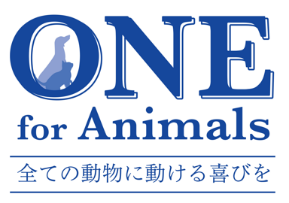 紹介状（共通）※紹介状を送付される前に、まずはお電話ください。
ご予約希望の病院にチェックをお願いします▢※当院への紹介実績として、ウェブサイト等に貴院名を記載しても構いませんか？  公開可  公開不可ONE千葉 ONE千葉 ONE東京ONE東京ONE横浜ONE横浜ONE横浜ONE自由が丘TEL: 047-408-9014  
FAX: 047-454-4644TEL: 047-408-9014  
FAX: 047-454-4644TEL: 03-6453-9014 
FAX: 03-6453-9019TEL: 03-6453-9014 
FAX: 03-6453-9019TEL: 045-305-4014 
FAX: 045-323-9814TEL: 045-305-4014 
FAX: 045-323-9814TEL: 045-305-4014 
FAX: 045-323-9814TEL: 03-6459-5914     FAX: 03-6459-5930動物病院情報動物病院情報動物病院情報動物病院情報動物病院情報動物病院情報動物病院情報動物病院情報動物病院名担当獣医師担当獣医師住所〒〒〒〒〒〒〒電話番号１FAX番号FAX番号電話番号２報告手段報告手段当院からの報告は 　メールで　 FAXで当院からの報告は 　メールで　 FAXで当院からの報告は 　メールで　 FAXでフリガナ当院からのお知らせやご案内を
お送りしてもよろしいですか？
送付可  　送付不可当院からのお知らせやご案内を
お送りしてもよろしいですか？
送付可  　送付不可メールアドレス当院からのお知らせやご案内を
お送りしてもよろしいですか？
送付可  　送付不可当院からのお知らせやご案内を
お送りしてもよろしいですか？
送付可  　送付不可患者様情報患者様情報患者様情報患者様情報患者様情報患者様情報患者様情報患者様情報飼主名動物名動物名電話番号１種類種類犬 猫  品種（　　　　　　　　　　　　　　　）犬 猫  品種（　　　　　　　　　　　　　　　）犬 猫  品種（　　　　　　　　　　　　　　　）電話番号２性別性別オス メス　　　 /　　不妊：有 無オス メス　　　 /　　不妊：有 無オス メス　　　 /　　不妊：有 無体重生年月日生年月日西暦　　　　    　年　　　　　　月　　　　　　日西暦　　　　    　年　　　　　　月　　　　　　日西暦　　　　    　年　　　　　　月　　　　　　日既往歴症状症状症状症状症状症状症状症状主訴治療経過 
投薬など診療日時について診療日時について診療日時について診療日時について診療日時について診療日時について診療日時について診療日時についてご予約がお済みでない場合はお電話にて調整いたします。お手数ながら各院までご連絡ください。ご予約がお済みでない場合はお電話にて調整いたします。お手数ながら各院までご連絡ください。ご予約がお済みでない場合はお電話にて調整いたします。お手数ながら各院までご連絡ください。ご予約がお済みでない場合はお電話にて調整いたします。お手数ながら各院までご連絡ください。ご予約がお済みでない場合はお電話にて調整いたします。お手数ながら各院までご連絡ください。ご予約がお済みでない場合はお電話にて調整いたします。お手数ながら各院までご連絡ください。ご予約がお済みでない場合はお電話にて調整いたします。お手数ながら各院までご連絡ください。ご予約がお済みでない場合はお電話にて調整いたします。お手数ながら各院までご連絡ください。今回のご紹介のきっかけについて（当てはまるものがあれば○を付けてください）※いくつでも今回のご紹介のきっかけについて（当てはまるものがあれば○を付けてください）※いくつでも今回のご紹介のきっかけについて（当てはまるものがあれば○を付けてください）※いくつでも今回のご紹介のきっかけについて（当てはまるものがあれば○を付けてください）※いくつでも今回のご紹介のきっかけについて（当てはまるものがあれば○を付けてください）※いくつでも今回のご紹介のきっかけについて（当てはまるものがあれば○を付けてください）※いくつでも今回のご紹介のきっかけについて（当てはまるものがあれば○を付けてください）※いくつでも今回のご紹介のきっかけについて（当てはまるものがあれば○を付けてください）※いくつでも1:検索して当院HPを見た　 　2:当院からの郵送物・DM　 　 3:当院からのEﾒｰﾙ 　  4:当院獣医師のｾﾐﾅｰ
5:知人の獣医師から聞いた　　 6:飼主からのﾘｸｴｽﾄ   　  　　 7:ﾈｯﾄで広告を見た　　　
8:その他（　　　　　　　　　　　　　　　　　　　　）1:検索して当院HPを見た　 　2:当院からの郵送物・DM　 　 3:当院からのEﾒｰﾙ 　  4:当院獣医師のｾﾐﾅｰ
5:知人の獣医師から聞いた　　 6:飼主からのﾘｸｴｽﾄ   　  　　 7:ﾈｯﾄで広告を見た　　　
8:その他（　　　　　　　　　　　　　　　　　　　　）1:検索して当院HPを見た　 　2:当院からの郵送物・DM　 　 3:当院からのEﾒｰﾙ 　  4:当院獣医師のｾﾐﾅｰ
5:知人の獣医師から聞いた　　 6:飼主からのﾘｸｴｽﾄ   　  　　 7:ﾈｯﾄで広告を見た　　　
8:その他（　　　　　　　　　　　　　　　　　　　　）1:検索して当院HPを見た　 　2:当院からの郵送物・DM　 　 3:当院からのEﾒｰﾙ 　  4:当院獣医師のｾﾐﾅｰ
5:知人の獣医師から聞いた　　 6:飼主からのﾘｸｴｽﾄ   　  　　 7:ﾈｯﾄで広告を見た　　　
8:その他（　　　　　　　　　　　　　　　　　　　　）1:検索して当院HPを見た　 　2:当院からの郵送物・DM　 　 3:当院からのEﾒｰﾙ 　  4:当院獣医師のｾﾐﾅｰ
5:知人の獣医師から聞いた　　 6:飼主からのﾘｸｴｽﾄ   　  　　 7:ﾈｯﾄで広告を見た　　　
8:その他（　　　　　　　　　　　　　　　　　　　　）1:検索して当院HPを見た　 　2:当院からの郵送物・DM　 　 3:当院からのEﾒｰﾙ 　  4:当院獣医師のｾﾐﾅｰ
5:知人の獣医師から聞いた　　 6:飼主からのﾘｸｴｽﾄ   　  　　 7:ﾈｯﾄで広告を見た　　　
8:その他（　　　　　　　　　　　　　　　　　　　　）1:検索して当院HPを見た　 　2:当院からの郵送物・DM　 　 3:当院からのEﾒｰﾙ 　  4:当院獣医師のｾﾐﾅｰ
5:知人の獣医師から聞いた　　 6:飼主からのﾘｸｴｽﾄ   　  　　 7:ﾈｯﾄで広告を見た　　　
8:その他（　　　　　　　　　　　　　　　　　　　　）1:検索して当院HPを見た　 　2:当院からの郵送物・DM　 　 3:当院からのEﾒｰﾙ 　  4:当院獣医師のｾﾐﾅｰ
5:知人の獣医師から聞いた　　 6:飼主からのﾘｸｴｽﾄ   　  　　 7:ﾈｯﾄで広告を見た　　　
8:その他（　　　　　　　　　　　　　　　　　　　　）